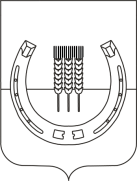 АДМИНИСТРАЦИЯСПАССКОГО СЕЛЬСКОГО ПОСЕЛЕНИЯСПАССКОГО МУНИЦИПАЛЬНОГО РАЙОНАПРИМОРСКОГО КРАЯПОСТАНОВЛЕНИЕ21 августа 2018 года                                с. Спасское                                                       № 81О внесении изменений в муниципальную программу «Сохранение и развитие культуры Спасского сельского поселения» на 2018 – 2020 годы, утвержденную постановлением администрации Спасского сельского поселения от 31 августа 2016 года № 219В соответствии с Федеральным законом от 6 октября 2003 года № 131-ФЗ «Об общих принципах организации местного самоуправления в РФ», на основании Устава Спасского сельского поселения, постановления администрации Спасского сельского поселения от 14 апреля 2014 года № 63 «Об утверждении Порядка разработки, формирования и реализации муниципальных программ и Порядка проведения оценки эффективности реализации муниципальных программ в Спасском сельском поселении», администрация Спасского сельского поселения ПОСТАНОВЛЯЕТ:1. Внести в муниципальную Программу «Сохранение и развитие культуры Спасского сельского поселения» на 2018 – 2020 годы, утвержденную постановлением администрации Спасского сельского поселения от 31 августа 2016 года № 219 следующие изменения:1.1 В паспорте Программы в строке «Ожидаемые результаты реализации программы» после слов «Ожидаемые результаты реализации программы:» п.п. 3,4 изложить в новой  редакции: «3. сохранение количества участников кружков и клубных формирований на уровне 190 чел.;«4. увеличение культурно – массовых, культурно – досуговых мероприятий до 609 ед.».1.2 В паспорте программы в п. «1. Общая характеристика состояния отрасли культуры в Спасском сельском поселении (в том числе основных проблем) и прогноз ее развития» абзац 14 п.п. 3, 4  изложить в новой редакции: «3. Сохранение количества участников клубных формирований (в том числе любительских объединений и формирований самодеятельного народного творчества) на уровне 190 чел.;4. Увеличение количества культурно – массовых, культурно – досуговых мероприятий до 609 ед.».1.3 В паспорте программы в п. «3. Целевые индикаторы и показатели муниципальной программы» абзац 2 п.п.  1, 4 изложить в новой редакции: «1. Количество культурно – массовых, культурно – досуговых мероприятий, проводимых муниципальным казённым учреждением «Социально – культурное объединение»  Спасского сельского поселения  (предполагается  увеличить показатель к 2020 году до 609 ед.».4. Количество участников кружков и клубных формирований на уровне 190 чел.».1.4 Приложения №№ 1,3,4 к муниципальной программе «Сохранение и развитие культуры Спасского сельского поселения» на 2018 – 2020 годы, утвержденной постановлением администрации Спасского сельского поселения от 31 августа 2016 года № 219 изложить в редакции приложений №№ 1,2,3 к настоящему постановлению. 2. Настоящее постановление вступает в силу с момента официального опубликования.3. Контроль за исполнением настоящего постановления оставляю за собой.Глава администрации Спасского сельского поселения                                                                                А.В. ДеркачПриложение № 1к постановлению администрацииСпасского сельского поселенияот 21 августа 2018 года № 81«Приложение № 1к муниципальной программе Спасского сельского поселения«Сохранение и развитие культуры Спасского сельского поселения», утвержденной постановлением администрации Спасского сельского поселения от 31 августа 2016 года № 219Сведения о показателях (индикаторах) программы Спасского сельского поселения«Сохранение и развитие культуры Спасского сельского поселения» на 2018 – 2020 годыПриложение № 2к постановлению администрацииСпасского сельского поселенияот 21августа 2018 года № 81«Приложение № 3к муниципальной программе Спасского сельского поселения«Сохранение и развитие культуры Спасского сельского поселения», утвержденной постановлением администрации Спасского сельского поселения от 31 августа 2016 года № 219Информация о ресурсном обеспечении муниципальной программы Спасского сельского поселения«Сохранение и развитие культуры Спасского сельского поселения» на 2018 – 2020 годы за счет средств местного бюджетаПриложение № 3к постановлению администрацииСпасского сельского поселения от 21 августа 2018 года № 81 «Приложение № 4к муниципальной программе Спасского сельского поселения«Сохранение и развитие культуры Спасского сельского поселения», утвержденной постановлением администрацииСпасского сельского поселения от 31 августа 2016 года № 219План реализации муниципальной программы Спасского сельского поселения«Сохранение и развитие культуры Спасского сельского поселения» на 2018 – 2020 годы№ п/пПоказатель (индикатор) (наименование)Ед. измеренияЗначения показателейЗначения показателейЗначения показателейЗначения показателей№ п/пПоказатель (индикатор) (наименование)Ед. измерения2017 год2018 год2019 год2020год1235678Программа Спасского сельского поселенияПрограмма Спасского сельского поселенияПрограмма Спасского сельского поселенияПрограмма Спасского сельского поселенияПрограмма Спасского сельского поселенияПрограмма Спасского сельского поселенияПрограмма Спасского сельского поселения1.Количество штатных единиц.шт. ед.12,7511,7510,7510,752.Количество посещений  культурных мероприятий (в численности населения), проводимых муниципальным  учреждением культуры Спасского сельского поселениятыс. чел./год14,014,214,314,53.Среднемесячная  заработная плата работников учреждения культуры Спасского сельского поселенияруб.22271,632381,0532381,0532381,054.Показатели роста среднегодовой номинальной начисленной заработной платы работников муниципального казённого учреждения «Социально – культурное объединение» Спасского сельского поселения за период действия программы составит 45,4 процента.%145,4145,4145,45.Сохранение количества участников кружков и клубных формирований чел./год1771901901906.Увеличение количества культурно – массовых, культурно – досуговых мероприятийед.606607607609Отдельные мероприятияОтдельные мероприятияОтдельные мероприятияОтдельные мероприятияОтдельные мероприятияОтдельные мероприятияОтдельные мероприятия1. Финансовое обеспечение проведения культурно–массовых, культурно-досуговых мероприятий, направленных на сохранение, создание, популяризацию культурных ценностей, патриотическое воспитание, в том числе мероприятий, приуроченных к празднованию календарных и государственных праздников, просветительских мероприятий, юбилейных, значимых и памятных дат.2. Укрепление материально-технической базы учреждения, (культурно-досугового типа).1. Финансовое обеспечение проведения культурно–массовых, культурно-досуговых мероприятий, направленных на сохранение, создание, популяризацию культурных ценностей, патриотическое воспитание, в том числе мероприятий, приуроченных к празднованию календарных и государственных праздников, просветительских мероприятий, юбилейных, значимых и памятных дат.2. Укрепление материально-технической базы учреждения, (культурно-досугового типа).1. Финансовое обеспечение проведения культурно–массовых, культурно-досуговых мероприятий, направленных на сохранение, создание, популяризацию культурных ценностей, патриотическое воспитание, в том числе мероприятий, приуроченных к празднованию календарных и государственных праздников, просветительских мероприятий, юбилейных, значимых и памятных дат.2. Укрепление материально-технической базы учреждения, (культурно-досугового типа).1. Финансовое обеспечение проведения культурно–массовых, культурно-досуговых мероприятий, направленных на сохранение, создание, популяризацию культурных ценностей, патриотическое воспитание, в том числе мероприятий, приуроченных к празднованию календарных и государственных праздников, просветительских мероприятий, юбилейных, значимых и памятных дат.2. Укрепление материально-технической базы учреждения, (культурно-досугового типа).1. Финансовое обеспечение проведения культурно–массовых, культурно-досуговых мероприятий, направленных на сохранение, создание, популяризацию культурных ценностей, патриотическое воспитание, в том числе мероприятий, приуроченных к празднованию календарных и государственных праздников, просветительских мероприятий, юбилейных, значимых и памятных дат.2. Укрепление материально-технической базы учреждения, (культурно-досугового типа).1. Финансовое обеспечение проведения культурно–массовых, культурно-досуговых мероприятий, направленных на сохранение, создание, популяризацию культурных ценностей, патриотическое воспитание, в том числе мероприятий, приуроченных к празднованию календарных и государственных праздников, просветительских мероприятий, юбилейных, значимых и памятных дат.2. Укрепление материально-технической базы учреждения, (культурно-досугового типа).1. Финансовое обеспечение проведения культурно–массовых, культурно-досуговых мероприятий, направленных на сохранение, создание, популяризацию культурных ценностей, патриотическое воспитание, в том числе мероприятий, приуроченных к празднованию календарных и государственных праздников, просветительских мероприятий, юбилейных, значимых и памятных дат.2. Укрепление материально-технической базы учреждения, (культурно-досугового типа).№п/пНаименование подпрограммы, отдельного мероприятияИсточники ресурсного обеспеченияОценка расходов (тыс. руб.), годыОценка расходов (тыс. руб.), годыОценка расходов (тыс. руб.), годыОценка расходов (тыс. руб.), годы№п/пНаименование подпрограммы, отдельного мероприятияИсточники ресурсного обеспечения201820192020всего12345671.Финансовое обеспечение организации и проведения культурно–массовых, культурно-досуговых мероприятий, направленных на сохранение, создание, популяризацию культурных ценностей, патриотическое воспитание, в том числе мероприятий, приуроченных к празднованию календарных и государственных праздников, просветительских мероприятий, юбилейных, значимых и памятных дат.всего100,0110,0130,0340,01.Финансовое обеспечение организации и проведения культурно–массовых, культурно-досуговых мероприятий, направленных на сохранение, создание, популяризацию культурных ценностей, патриотическое воспитание, в том числе мероприятий, приуроченных к празднованию календарных и государственных праздников, просветительских мероприятий, юбилейных, значимых и памятных дат.местный бюджет100,0110,0130,0340,02.Укрепление материально-технической базы подразделений культурно–досугового типа учреждения культуры, в том числе строительно–ремонтные работывсего5025,113496,283506,2812027,672.Укрепление материально-технической базы подразделений культурно–досугового типа учреждения культуры, в том числе строительно–ремонтные работыместный бюджет5025,113496,283506,2812027,673.Капитальный ремонт Дома культуры с. Воскресенкавсего7754,187754,183.Капитальный ремонт Дома культуры с. Воскресенкакраевой бюджет6203,346203,343.Капитальный ремонт Дома культуры с. Воскресенкаместный бюджет1550,841550,844.Повышение социального статуса работников культуры (уровень доходов, общественное признание).всего5218,155218,155218,1515654,454.Повышение социального статуса работников культуры (уровень доходов, общественное признание).местный  бюджет5218,155218,155218,1515654,455.Приобретение мебели и оборудования компьютерного, электронного, оптического для организации детского досугавсего1035,3231035,3235.Приобретение мебели и оборудования компьютерного, электронного, оптического для организации детского досугафедеральный бюджет880,284880,2845.Приобретение мебели и оборудования компьютерного, электронного, оптического для организации детского досугакраевой бюджет120,039120,0395.Приобретение мебели и оборудования компьютерного, электронного, оптического для организации детского досугаместный бюджет35,035,06.Всего по программевсего19132,7638824,438854,4336811,6236.Всего по программеместный бюджет11929,108824,438854,4329607,96№п/пНаименование подпрограммы, отдельного мероприятияОтветственный исполнитель, соисполнителиСрокСрокОжидаемый непосредственный результат (краткое описание)Объем финансирования, тыс. рублей№п/пНаименование подпрограммы, отдельного мероприятияОтветственный исполнитель, соисполнителиначала реализацииокончания реализацииОжидаемый непосредственный результат (краткое описание)Объем финансирования, тыс. рублей12345671.Финансовое обеспечение организации и проведения культурно–массовых, культурно-досуговых мероприятий, направленных на сохранение, создание, популяризацию культурных ценностей, патриотическое воспитание, в том числе мероприятий, приуроченных к празднованию календарных и государственных праздников, просветительских мероприятий, юбилейных, значимых и памятных датМКУ «СКО»20182020увеличение количества мероприятий, увеличение численности участников культурных мероприятий340,02.Укрепление материально-технической базы подразделений культурно–досугового типа учреждения культуры, в том числе строительно–ремонтные работыМКУ «СКО»20182020исполнение полномочий по культуре; увеличение количества помещений, эксплуатируемых учреждением культуры, оснащенных современным материально-техническим оборудованием12027,673.Капитальный ремонт Дома культуры с. ВоскресенкаМКУ «СКО»20182018исполнение полномочий по культуре 7754,184.Повышение социального статуса работников культуры (уровень доходов, общественное признание).МКУ «СКО»20182018рост среднегодовой номинальной начисленной заработной платы работников муниципального казённого учреждения «Социально – культурное объединение» Спасского сельского поселения.15654,455.Приобретение мебели и оборудования компьютерного, электронного, оптического для организации детского досугаМКУ «СКО»20182018оснащение мебелью, современным оборудованием, увеличение посещений Домов культуры Спасского сельского поселения1035,323